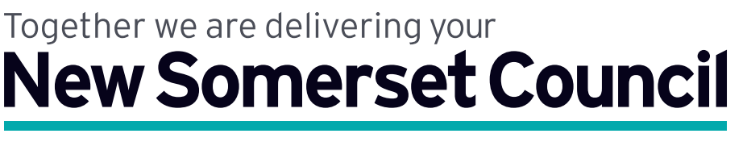 Dear allA public meeting of the Local Government Reorganisation (LGR) Advisory Board will take place on Thursday 17 March, 4.30pm-6.30pm. And we are delighted to announce, now that Covid restrictions have been lifted, this will be an in-person event held at the Williams Hall, Stoke St Gregory, Taunton, TA3 6EU.We look forward to updating you with our news, and listening to your valued contributions.If you can’t physically join us, that’s not a problem. The meeting will also be live streamed. You can access it by clicking on the link just prior to the event. You’ll find it here: newsomersetcouncil.org.uk/meetings/On the agenda we’ve items on devolution, the culture of the new council, and the usual updates on how preparations are progressing.We’ve attached a poster which you may wish to display. Look out for our messaging on social media too, and please do share. Thank you in advance for helping us spread the word. We appreciate your engagement, enthusiasm and energy and very much look forward to seeing some of you at Stoke St Gregory.Don’t forget to check our website for the latest news newsomersetcouncil.org.uk You can contact us anytime by emailing info@newsomersetcouncil.org.ukSent on behalf of Cllr Faye PurbrickLGR Advisory Board Chair 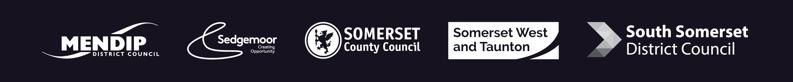 